Publicado en Barcelona el 28/11/2022 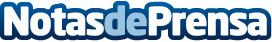 Aleasoft: Llegan las bajas temperaturas y suben los precios del gas y los mercados eléctricosEn la cuarta semana de noviembre, los precios de los mercados eléctricos subieron de forma generalizada, un comportamiento que continuó el lunes 28, cuando se registraron precios por encima de 400 €/MWh en varios mercados y de 1000 £/MWh en el mercado británico. Las principales causas de estas subidas son el aumento de la demanda por el descenso de las temperaturas y el incremento de los precios del gas y CO2. Los futuros del Brent registraron el precio más bajo desde inicios de enero de este añoDatos de contacto: Alejandro Delgado900 10 21 61Nota de prensa publicada en: https://www.notasdeprensa.es/aleasoft-llegan-las-bajas-temperaturas-y-suben Categorias: Internacional Nacional Consumo Otras Industrias http://www.notasdeprensa.es